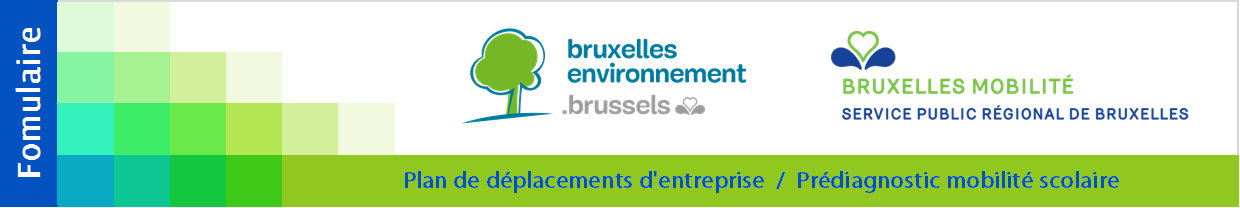 Informations généralesDiagnostic fédéralLe présent formulaire vous permet de répondre au diagnostic fédéral des déplacements domicile-travail s’il est préalablement soumis pour avis aux représentants des travailleurs avant son envoi : le comité de concertation (secteur public) ou par défaut la représentation syndicale ; s’il n’y a pas de comité de concertation ou de délégation syndicale, les travailleurs doivent être informés des résultats de l’enquête.Ceci vous exempte d’encoder dans l'application du fédéral toute les données reprises dans le formulaire PDE de ce site.Envoyé après avis :   du comité de concertation  de la représentation syndicale   ou communication aux travailleursdonné le       repris dans le document de référence      Identification de l’établissement scolaire* Unités d’établissement qui composent l’écoleVeuillez indiquer ci-dessous la ou les unité(s) d’établissement qui forme(nt) l’école auquel se rapporte ce formulaire. Ces informations doivent être conformes aux données de la Banque carrefourVous pouvez sélectionner plusieurs unités d’établissements ainsi que plusieurs écoles si elles répondent à la notion de site  (plusieurs bâtiments dont les entrées principales sont distantes de moins de 500m par le trajet à pied le plus direct).Adresse principale de l’établissement*Numéro de matricule	     *Rue	     *Numéro	     	Boîte	     *Code postal	     	*Localité*	     Bâtiment/site de l’établissementAdresse des autres implantationsSeconde implantation*Numéro de matricule	     *Rue	     *Numéro	     	Boîte	     *Code postal	     	*Localité*	     Troisième implantation*Numéro de matricule	     *Rue	     *Numéro	     	Boîte	     *Code postal	     	*Localité*	     Quatrième implantation*Numéro de matricule	     *Rue	     *Numéro	     	Boîte	     *Code postal	     	*Localité*	     Remarque relative à l’identification du site Association des parentsY a-t-il une association de parents au sein de votre établissement scolaire ? Nombre de travailleursNe sont repris ici que les travailleurs qui commencent et/ou terminent au moins la moitié de leurs journées de travail sur le site concerné* Nombre total d’enseignants		  		     * Nombre total d’autres membres du personnel	     * Nombre total de travailleurs				     		Remarque relative au nombre de travailleurs      Nombre d’élèvesCoordonnées de la direction de l'établissement* Prénom       	* Nom       		* E-mail      * Tél             	 	Fax      * La direction est-elle la personne de contact pour les aspects liés à la mobilité ? Si non, indiquez ci-dessous les coordonnées de la personne de contact pour les aspects de mobilité :*Prénom       	* Nom       		* E-mail      * Tél             	 	Fax      HorairesHoraires de coursHoraires de garderie / étudeDéplacementsMode de déplacement principal du personnel de l’école entre le domicile et l’écoleDonnées selon le code postal et le mode principalComplétez et attachez le tableau reprenant la répartition de vos travailleurs par code postal et par mode de déplacement principal. Vous devez  utiliser le template prédéfini. Ce tableau doit reprendre au minimum 50% du nombre total de travailleurs (C) et être cohérent avec les données qui sont introduites dans le tableau au point suivant (3.1.2).Vous pouvez facilement obtenir ces données en réalisant votre enquête mobilité à partir du site  www.enquetemobilite.irisnet.be. Les résultats de votre enquête seront directement générés dans le format demandé ici.* Mode de collecte des données : * Date des données :      Remarque relative au fichier code postal      * Répartition des travailleurs selon leur mode de déplacement principal Remarque :      Répartition des travailleurs selon leur mode de déplacement d’approche et finalRemarque :      Mode de déplacement principal des élèves entre le domicile et l’écoleVeuillez donner une estimation de la répartition modale de votre établissement ? Si vous ne disposez pas de ces données, nous vous conseillons de réaliser une enquête auprès des élèves. Un modèle de formulaire est à votre disposition auprès de l’administration.*Elèves de l’enseignement maternelRépartition des élèves selon leur mode de déplacement principal (le matin)* Avez-vous réalisé une enquête pour obtenir ces chiffres ? * Classes auxquelles l’enquête a été soumise      * Nombre d’élèves ayant répondu à l'enquête      * Date de l’enquête jj/mm/aaaa*Elèves de l’enseignement primaireRépartition des élèves selon leur mode de déplacement principal (le matin)* Avez-vous réalisé une enquête pour obtenir ces chiffres ? * Classes auxquelles l’enquête a été soumise      * Nombre d’élèves ayant répondu à l'enquête      * Date de l’enquête jj/mm/aaaa*Elèves de l’enseignement secondaireRépartition des élèves selon leur mode de déplacement principal (le matin)* Avez-vous réalisé une enquête pour obtenir ces chiffres ? * Classes auxquelles l’enquête a été soumise      * Nombre d’élèves ayant répondu à l'enquête      * Date de l’enquête jj/mm/aaaaMode de déplacement dans le cadre des sorties scolairesAccessibilité du siteAccès à pied* La rue où se situe l’école est-elle en zone 30 ?  * Qualité des itinéraires : l’état des trottoirs, la sécurité, les passages pour piétons, l’éclairage, ...  Remarques :        Accès à véloRemarque : pour le parking vélo, se reporter à la partie sur les mesures obligatoires (5.2.)* Qualité des itinéraires cyclables : l’infrastructure, la sécurité des traversées, l’éclairage, … Remarques :        Accès en transports publicsQualité de l’accès en transports publicsAccès en bus scolaireRemarque : la présence d’un système de bus scolaire devra être mentionnée dans la partie mesure destinées aux élèves (6.4.)Bus scolaire utilisé par les élèves entre leur domicile et l’écoleDisposez-vous d’une zone de stationnement réservé pour les bus scolaires*?	Accès en cyclomoteur/motoParking vélomoteurs/motosY a-t-il un parking vélomoteurs/motos dans l’école*?	Si oui, nombre de places				     Accès en voitureAccès et sécurité routièrePlan d’actionsObjectifs de transfert modal et de rationalisation des déplacementsDans cette section, indiquez les objectifs que vous visez d’atteindre pour la réalisation du prochain plan de déplacements (dans 3 ans). Attention, l’objectif implique obligatoirement une diminution de l’usage de la voiture individuelle. * Mode de déplacement principal du personnel de l’école entre le domicile et l’écoleMesures obligatoiresLes mesures de cette section doivent obligatoirement être mises en place par votre établissement scolaire. Si certaines de ces mesures ne sont pas encore existantes, vous devrez donc les planifier : vous ne pouvez répondre "Non" aux deux questions. Par contre une mesure peut être à la fois existante et planifiée ("Oui" aux deux questions), pour peu que des améliorations ou des changements lui soient apportés.Pour plus d'informations sur les mesures obligatoires, consultez www.bruxellesenvironnement.be > professionnels > mobilité > PDE.Mesures à destination des travailleurs et des élèvesMesures à destination des travailleursMesures à destination des élèvesAttacher un éventuel complément d’information utile à la bonne description du plan d’actions.LES PLANS DE DEPLACEMENTS SCOLAIRESVous pensez que votre école gagnerait à être plus durable et respectueuse dans sa mobilité et ses déplacements ? Si votre école est déjà active sur le sujet ou souhaite le devenir, si la voiture est le principal mode de déplacement des élèves et que vous pensez que des alternatives sont possibles, s’ils viennent à pied mais que vous souhaitez améliorer leur sécurité, ou simplement si vos enseignants désirent travailler sur le sujet avec leurs élèves... Le Plan de Déplacements Scolaires est l’outil qu’il vous faut! Pour en savoir plus : www.bruxellesmobilite.be/plan-de-deplacement-des-ecoles ou appelez le point d’ au 0800/94.001.Désirez-vous vous inscrire dans cette démarche des Plans de Déplacements Scolaires*?  Oui NonPourquoi* ?Audit :Processus d’évaluation de la démarche menée par l’entreprise concernant le plan de déplacements.Pour plus de détails, se reporter à l’article 7 de l’arrêté PDE (7 avril 2011)Retour à la section Informations généralesSite : Une zone où sont situés plusieurs bâtiments et qui dispose de plusieurs entrées distantes de moins de cinq cent mètres par le trajet à pied le plus direct.Voir article 2 de l’ordonnance du 14 mai 2009.Retour à la section Unité d’établissementNombre de télétravailleursTravailleurs effectuant, occasionnellement ou régulièrement, du travail à domicile ou dans un bureau satellite.Retour à la section TélétravailAccès sécurisé - parking véloPar exemple avec une clé ou un badgeRetour à la section Parking véloCofinancement de l'offre de transport en commun en concertation avec les opérateurs de transport public Parallèlement  à  une  concertation  régulière  menée  avec  les opérateurs de transport sur l’offre et la qualité du transport en commun vers et depuis l’entreprise ou le site de travail, l’entreprise participe de manière active à l’élargissement de l’offre par le biais d’un coﬁnancement ou d’autres mesures pour garantir une couverture suffisante des frais  d’infrastructure  et  d’exploitation  de  cette  offre  supplémentaire pour les opérateurs de transport et particulièrement pour la STIB.Retour à la section Mesures TCInformation des travailleurs en situation de pic de pollution- Rappeller aux travailleurs les mesures qu’elle met en œuvre, ainsi que l’identité de la personne responsable;- Informer les travailleurs sur l’accessibilité du site en transports en commun et à vélo, ainsi que sur les moyens qui permettent de réduire les émissions de polluants tels que le covoiturage ou la conduite souple de la voiture.Retour à la section pic de pollutionRemboursement des frais d’abonnements combinésPar exemple : abonnement MTB, abonnement combiné SNCB + STIB, De Lijn + STIB, …Retour à la section Remboursements1	Informations générales	21.1	Diagnostic fédéral	21.2	Identification de l’établissement scolaire	21.3	Nombre de travailleurs	41.4	Nombre d’élèves	41.5	Coordonnées de la direction de l'établissement	42	Horaires	52.1	Horaires de cours	52.2	Horaires de garderie / étude	53	Déplacements	63.1	Mode de déplacement principal du personnel de l’école entre le domicile et l’école	63.2	Mode de déplacement principal des élèves entre le domicile et l’école	83.3	Mode de déplacement dans le cadre des sorties scolaires	104	Accessibilité du site	114.1	Accès à pied	114.2	Accès à vélo	114.3	Accès en transports publics	114.4	Accès en bus scolaire	114.5	Accès en cyclomoteur/moto	124.6	Accès en voiture	125	Plan d’actions	135.1	Objectifs de transfert modal et de rationalisation des déplacements	135.2	Mesures obligatoires	135.3	Mesures à destination des travailleurs et des élèves	175.4	Mesures à destination des travailleurs	185.5	Mesures à destination des élèves	196	LES PLANS DE DEPLACEMENTS SCOLAIRES	22* Nom de l’école	     * Nom du site		     * Niveau : 	 Maternel			 Primaire			 Secondaire* Type d’enseignement	* Réseau		* Pouvoir organisateur		     * N° de téléphone	     * E-mail	     Site internet 		     N° d’entrepriseN° d’UENom UEAdresse0.___.___.___2.___.___.___+Le site/le bâtiment est-il occupé par plusieurs établissements scolaires ? Si oui, nom du ou des établissements ?Nombre d’élèves/classes par niveau* Elèves* Classes* Maternel* Primaire* SecondaireTotal* Le matin* L’après-midi* Le mercredi* Le matin* L’après-midi* Le mercredi*Nombre de travailleurs*% du totalHommesFemmes█ À pied      %█ Vélo ou vélo électrique (y compris speed pedelec)      %█ Bus, tram ou métro : STIB      %█ Bus, tram : De Lijn      %█ Bus : TEC      %█ Train      %█ Voiture, seul ou avec des membres de la famille      %█ Covoiturage en tant que conducteur ou passager avec d’autres travailleurs      %█ Moto ou cyclomoteur      %TOTAL = 100 %Déplacement d’approcheNombre de travailleursDéplacement finalNombre de travailleurs█ À pied█ Vélo ou vélo électrique (y compris speed pedelec)█ Bus, tram ou métro : STIB█ Bus, tram : De Lijn█ Bus : TEC█ Train█ Voiture ou covoiturage█ Covoiturage en tant que conducteur ou passager avec d’autres travailleurs█ Moto ou cyclomoteur█ Pas de déplacement d’approche ou final* TOTAL = *Répartition des élèves selon leur lieu de résidence :En Région de Bruxelles-Capitale      %Hors de la Région de Bruxelles-Capitale      %Total100 %Nombre♂♀%A pied*En rang à pied (pédibus)*A vélo*En transports publics*En bus scolaire*En voiture*En covoiturage (hors membres de la famille)*Autres*TotalNombre♂♀%A pied*En rang à pied (pédibus)*A vélo*En rang vélo*En transports publics*En bus scolaire*En voiture*En covoiturage (hors membres de la famille)*Autres*TotalNombre♂♀%A pied*A vélo*En transports publics*En bus scolaire*Cyclomoteur ou moto*En voiture*En covoiturage (hors membres de la famille)*Autres*Total DestinationMode de déplacementClasses concernéesA la piscineA la bibliothèqueEn excursionAutresDescription des lignes de transports publics*:Pour les lignes de train et de métro, fournir le nom du ou des arrêt(s) proche(s) du site. Pour les lignes de bus et de trams, fournir le numéro de la ligne par société de transports (STIB, De Lijn, TEC).Desserte*Fréquence adaptée aux horaires de cours*Proximité et localisation des arrêts*Infrastructure (abribus, etc.)*Remarques :Trafic important dans la rue de l’école*Zone de Kiss and Ride*Gestion de la zone de Kiss and Ride (présence d’un surveillant)*Y a-t-il des places de parking à la disposition des travailleurs*?*Nombre de places à disposition exclusive des travailleurs*Les places sont-elles payantes pour les travailleurs ?		Si oui, préciser le tarif		      places      € par Y a-t-il des places de parking à disposition des parents/élèves*?*Nombre de places à disposition des parents/élèves      places*Estimation du nombre de places de stationnement utilisées aux abords du site par les travailleurs :*Les places de stationnement publiques dans un rayon de 250 mètres autour du site sont-elles payantes ou en zone bleue ?Si oui, disposez-vous de cartes de dérogation pour votre personnel ?Remarques sur l’accessibilité en voiture :       Remarques sur l’accessibilité en voiture :       Répartition modale actuelleRépartition modale visée█ À pied      %      %█ Vélo ou vélo électrique (y compris speed pedelec)      %      %█ Bus, tram ou métro      %      %█ Train      %      %█ Voiture, seul ou avec des membres de la famille      %      %█ Covoiturage en tant que conducteur ou passager avec d’autres travailleurs      %      %█ Moto ou cyclomoteur      %      %Total100 %100 %Mesures OBLIGATOIRESMesure existanteMesure existanteMesure planifiéeMesure planifiéeTransmission des coordonnées de la personne de contact aux travailleursDescription :       Preuve(s) à fournir en annexe : Prinscreen de l'intranet, message aux valves, newsletter, ...Description :      Les (nouveaux) travailleurs sont informés du contenu et de l’évolution du plan de déplacementsDescription :      Preuve(s) à fournir en annexe : Prinscreen de l'intranet, message aux valves, newsletter, ...Description :      Organiser au moins une fois par an une action de sensibilisationA destination des travailleurs :Description :      Preuve(s) à fournir en annexe :Affiche, printscreen de l'intranet, message aux valves, newsletter, photos...Description :      Plan d’accès multimodalDescription :      Disponible sur Internet à l’adresse : www...Joindre une copie du plan d’accès en annexeDescription :      Mesures transport public Minimum 2 de ces mesures doivent être mises en place pour le 31/12/2018Mesure 1 : Mise à disposition d’informations sur les TCLignes, arrêts, horaires, itinéraires, tarifs, …Mesure 1 : Mise à disposition d’informations sur les TCLignes, arrêts, horaires, itinéraires, tarifs, …Mesure 1 : Mise à disposition d’informations sur les TCLignes, arrêts, horaires, itinéraires, tarifs, …Mesure 1 : Mise à disposition d’informations sur les TCLignes, arrêts, horaires, itinéraires, tarifs, …Mesures transport public Minimum 2 de ces mesures doivent être mises en place pour le 31/12/2018 Sur l’Intranet Aux valves Point d’information ou écransAutre :       Sur l’Intranet Aux valves Point d’information ou écransAutre :       Sur l’Intranet Aux valves Point d’information ou écransAutre :       Sur l’Intranet Aux valves Point d’information ou écransAutre :      Mesures transport public Minimum 2 de ces mesures doivent être mises en place pour le 31/12/2018Mesure 2 : Actions de sensibilisation annuellesMesure 2 : Actions de sensibilisation annuellesMesure 2 : Actions de sensibilisation annuellesMesure 2 : Actions de sensibilisation annuellesMesures transport public Minimum 2 de ces mesures doivent être mises en place pour le 31/12/2018Action(s) précédente(s) ou en cours : Action(s) précédente(s) ou en cours :  Prochaine(s) action(s) : Prochaine(s) action(s) :Mesures transport public Minimum 2 de ces mesures doivent être mises en place pour le 31/12/2018Mesure 3 : Intervention dans les frais de TC domicile-travailMesure 3 : Intervention dans les frais de TC domicile-travailMesure 3 : Intervention dans les frais de TC domicile-travailMesure 3 : Intervention dans les frais de TC domicile-travailMesures transport public Minimum 2 de ces mesures doivent être mises en place pour le 31/12/2018Situation existante :Situation planifiée (si changement):Situation existante :Situation planifiée (si changement):Situation existante :Situation planifiée (si changement):Situation existante :Situation planifiée (si changement):Mesures transport public Minimum 2 de ces mesures doivent être mises en place pour le 31/12/2018Mesure 4 : Intervention pour les déplacements en amont ou en aval du déplacement principalMesure 4 : Intervention pour les déplacements en amont ou en aval du déplacement principalMesure 4 : Intervention pour les déplacements en amont ou en aval du déplacement principalMesure 4 : Intervention pour les déplacements en amont ou en aval du déplacement principalMesures transport public Minimum 2 de ces mesures doivent être mises en place pour le 31/12/2018 Prime Vélo + abo. TC Prime Piéton + abo. TC Vélo en libre-service + abo. TC Carsharing + abo. TCAutre :       Prime Vélo + abo. TC Prime Piéton + abo. TC Vélo en libre-service + abo. TC Carsharing + abo. TCAutre :       Prime Vélo + abo. TC Prime Piéton + abo. TC Vélo en libre-service  + abo. TC Carsharing + abo. TCAutre :       Prime Vélo + abo. TC Prime Piéton + abo. TC Vélo en libre-service  + abo. TC Carsharing + abo. TCAutre :      Parking vélosAttention, le nombre de places ne peut être inférieur :Au nombre  de  cyclistes  (travailleurs  et élèves) présents sur le site, augmenté de 20% (voir partie 3)À 1/5ème des  emplacements  pour  voiture, loués ou en propriété (voir partie 4.1)Une dérogation à ce nombre minimum d’emplacements peut être obtenue en introduisant ici une demande motivée. Bruxelles Environnement viendra alors réaliser un audit afin de déterminer le nombre minimum de places nécessaire.Remarque : Nous vous conseillons d’installer au minimum 6 emplacements vélo. Bruxelles Mobilité vous les offre si vous réaliser un PDS (inscription voir point 6)Vous avez jusqu’au 31/12/2018 pour installer votre parking vélos conforme.Nombre de places existantes :      Localisation :       accessible aux élèves avec accès sécurisé emplacements couverts pour travailleurs possibilité d’attacher le cadre du vélo à un support  ancré et difficilement démontable situé au maximum à un niveau de différence par rapport à la voie publique si plusieurs bâtiments : parking vélos dans/devant chacun d’entre euxRemarque : (plusieurs parkings vélo, etc.):      Joindre des photos du parking vélo en annexe …Joindre votre demande de dérogation (facultatif)Nombre de places existantes :      Localisation :       accessible aux élèves avec accès sécurisé emplacements couverts pour travailleurs possibilité d’attacher le cadre du vélo à un support  ancré et difficilement démontable situé au maximum à un niveau de différence par rapport à la voie publique si plusieurs bâtiments : parking vélos dans/devant chacun d’entre euxRemarque : (plusieurs parkings vélo, etc.):      Joindre des photos du parking vélo en annexe …Joindre votre demande de dérogation (facultatif)Nombre de places supplémentaires:      Localisation :       accessible aux élèves avec accès sécurisé emplacements couverts pour travailleurs possibilité d’attacher le cadre du vélo à un support  ancré et difficilement démontable situé au maximum à un niveau de différence par rapport à la voie publique si plusieurs bâtiments : parking vélos dans/devant chacun d’entre euxRemarque : (plusieurs parkings vélo, etc) :      Nombre de places supplémentaires:      Localisation :       accessible aux élèves avec accès sécurisé emplacements couverts pour travailleurs possibilité d’attacher le cadre du vélo à un support  ancré et difficilement démontable situé au maximum à un niveau de différence par rapport à la voie publique si plusieurs bâtiments : parking vélos dans/devant chacun d’entre euxRemarque : (plusieurs parkings vélo, etc) :      Actions spécifiques et opérationnelles pour faire face à une situation d’urgence impactant la mobilité des travailleurs Etablissement d’un plan d’actions en cas de pic de pollution pour limiter les déplacements ou encourager le transfert modalDescription des mesures :       Communication du plan d’actions aux travailleursPreuve(s) à fournir en annexe :Copie du plan d'actions, communication faite aux travailleurs, copie de l'intranet, ... Etablissement d’un plan d’actions en cas de pic de pollution pour limiter les déplacements ou encourager le transfert modalDescription des mesures :       Communication du plan d’actions aux travailleursPreuve(s) à fournir en annexe :Copie du plan d'actions, communication faite aux travailleurs, copie de l'intranet, ... Etablissement d’un plan d’actions en cas de pic de pollution pour limiter les déplacements/encourager le transfert modalDescription des mesures :       Communication du plan d’actions aux travailleurs  Etablissement d’un plan d’actions en cas de pic de pollution pour limiter les déplacements/encourager le transfert modalDescription des mesures :       Communication du plan d’actions aux travailleurs Actions spécifiques et opérationnelles pour faire face à une situation d’urgence impactant la mobilité des travailleurs Etablissement d’un plan d’actions pour les autres situations d’urgence Description des mesures :       Communication du plan d’actions aux travailleursPreuve(s) à fournir en annexe :Copie du plan d'actions, communication faite aux travailleurs, copie de l'intranet, ... Etablissement d’un plan d’actions pour les autres situations d’urgence Description des mesures :       Communication du plan d’actions aux travailleursPreuve(s) à fournir en annexe :Copie du plan d'actions, communication faite aux travailleurs, copie de l'intranet, ... Etablissement d’un plan d’actions pour les autres situations d’urgence Description des mesures :       Communication du plan d’actions aux travailleurs Etablissement d’un plan d’actions pour les autres situations d’urgence Description des mesures :       Communication du plan d’actions aux travailleursMesure existanteMesure existanteMesure planifiéeMesure planifiéeVéloVéloVéloVéloVéloDiffusion d’information sur le véloDescription :      Information sur : les itinéraires cyclables la sécurité dans le trafic les infrastructures (parking vélo, douches, …)Description :      Information sur : les itinéraires cyclables la sécurité dans le trafic les infrastructures (parking vélo, douches, …)Vélos mis à dispositionNombre :      Disponible pour les déplacements : domicile-école entre le site et un arrêt de transport en commun des élèvesNombre :      Disponible pour les déplacements : domicile-école entre le site et un arrêt de transport en commun des élèves  Participation aux événements liés au véloDescription :      Description :      Matériel de réparation mis à disposition des cyclistesDescription :      Description :      Service d’entretien des vélos sur le siteDescription :      Description :      Piétons & PMR (personnes à mobilité réduite)Piétons & PMR (personnes à mobilité réduite)Piétons & PMR (personnes à mobilité réduite)Piétons & PMR (personnes à mobilité réduite)Piétons & PMR (personnes à mobilité réduite)Diffusion d’information sur l’accessibilité à pied (sentiers, raccourcis,…)Description :      Description :      Accessibilité du ou des bâtiments aux PMRDescription :      Description :      Places de parking réservées au PMRDescription :      Description :      CovoiturageCovoiturageCovoiturageCovoiturageCovoiturageDiffusion d’information sur le covoiturageDescription :      Description :      Base de données interne à l’école (carte, mise en contact, …)*Description :      Description :      Adhésion à Carpoolplaza ou à une autre base de données externeDescription :      Description :      Mesures généralesMesures généralesMesures généralesMesures généralesMesures généralesRubrique consacrée à la mobilité sur le site IntranetDescription :      Description :      Informations sur la mobilité placées aux valvesDescription :      Description :      Collaboration avec l’administration communale pour des aspects liés à la mobilitéDescription :      Description :      Collaboration avec l’administration régionale pour des aspects liés à la mobilitéDescription :      Description :      Mesure existanteMesure existanteMesure planifiéeMesure planifiéeMesure planifiéeMise en œuvre et suivi du plan de déplacementsMise en œuvre et suivi du plan de déplacementsMise en œuvre et suivi du plan de déplacementsMise en œuvre et suivi du plan de déplacementsMise en œuvre et suivi du plan de déplacementsMise en œuvre et suivi du plan de déplacementsDésignation d’un coordinateur mobilitéDescription :        Le coordinateur mobilité suit ou a suivi des formations en lien avec cette fonctionDescription :       Le coordinateur mobilité suivra des formations en lien avec cette fonctionIntervention dans les frais de déplacementsIntervention dans les frais de déplacementsIntervention dans les frais de déplacementsIntervention dans les frais de déplacementsIntervention dans les frais de déplacementsIntervention dans les frais de déplacementsIndemnité spécifique pour les cyclistesMontant : € / kmValable pour les déplacements : domicile-travail de serviceMontant : € / kmValable pour les déplacements : domicile-travail de serviceMontant : € / kmValable pour les déplacements : domicile-travail de serviceIndemnité spécifique pour les piétonsDescription :      Description :      Description :      Indemnité spécifique pour les covoitureurs dans le cadre d’une convention entre l’employeur et les travailleursDescription :      Description :      Description :      Remboursement octroyé pour l’usage de la voiture privée (déplacements domicile-travail)Description :      Description :      Description :      Remboursement des frais de parking à la gare de départDescription :      Description :      Description :      VéloVéloVéloVéloVéloVéloAbonnements Villo disponibles pour les travailleursDescription :      Description :      Description :      Vestiaires pour les cyclistesDescription :      Description :      Description :      Douches pour les cyclistesDescription :      Description :      Description :      Formation à la conduite à vélo en villeDescription :      Description :      Description :      Services d’assistance vélo (par exemple en cas de crevaison)Description :      Description :      Description :      CovoiturageCovoiturageCovoiturageCovoiturageCovoiturageCovoiturageEmplacements de parking réservés aux covoitureursDescription :      Description :      Description :      Garantie du trajet de retour pour les covoitureursDescription :      Description :      Description :      Stimuler l’usage rationnel de la voitureStimuler l’usage rationnel de la voitureStimuler l’usage rationnel de la voitureStimuler l’usage rationnel de la voitureStimuler l’usage rationnel de la voitureStimuler l’usage rationnel de la voitureBornes permettant de recharger les voitures électriquesDescription :      Description :      Description :      Formation ou information au sujet de l’éco-driving Description :      Description :      Description :      Sensibilisation par rapport à la sécurité routièreDescription :      Description :      Description :      Parking payant pour les travailleursDescription :      Description :      Description :      Mesures généralesMesures généralesMesures généralesMesures généralesMesures généralesMesures généralesCollaboration avec d’autres écoles/institutions Description :      Description :      Description :      Utilisation des mesures financières régionales ou locales de soutien à la politique de mobilitéDescription :      Description :      Description :      Mesure existanteMesure planifiéeMesures GénéralesMesures GénéralesMesures GénéralesDiffusion d’information sur les bons comportementsDiffusion d’information via courrier aux parents (journal de  classe…)*Education à la mobilité durable/sécurité routièreEducation à la mobilité durable/sécurité routièreEducation à la mobilité durable/sécurité routièreIntégration dans les cours par les enseignants*Intégration approfondie dans plusieurs matières*Intégration approfondie dans plusieurs niveaux*Education à la conduite d’un vélo*Education à la réparation d’un vélo (par exemple avec les Ateliers de la rue Voot, …)*Participation au brevet du cycliste (Pro Velo) *Participation aux formations (au sein de l’école) de la police*Apprentissage de la sécurité via les pistes de circulation (police, …)*Patrouilleurs scolaires*Actions de sensibilisation auprès des parents (Faux PV, exposition, …)*Opération cartable*Bougeons Malin ! (STIB) *RYP – Responsible Young Passengers (STIB) *Participation à la Semaine de la Mobilité*A pied/ A véloA pied/ A véloA pied/ A véloRangs à pied en dehors de l’enceinte de l’école (le matin ou/et le soir) *Rangs à pied pour une activité scolaire (piscine, bibliothèque, …)*Rangs à vélo (le matin et/ou le soir) *Sorties à vélo pour une activité scolaire (piscine, bibliothèque, …)*En transports publicsEn transports publicsEn transports publicsSorties scolaires en transports publics (STIB, SNCB, De Lijn et TEC) *En covoiturageEn covoiturageEn covoiturageIncitations au covoiturage*Base de données (carte, mise en contact, …)*En voitureEn voitureEn voitureZone de Kiss and Ride*Autres mesures pour organiser les déplacementsAutres mesures pour organiser les déplacementsAutres mesures pour organiser les déplacementsDescription:Tableau 1: rangs à piedTableau 1: rangs à piedTableau 1: rangs à piedTableau 1: rangs à piedDescription 
des rangs HorairePoint de départ/point d’arrivéeEncadrement (enseignants, parents, personnel communal, …)Rang  1Rang 2Rang 3Rang 4Tableau 2: rangs à véloTableau 2: rangs à véloTableau 2: rangs à véloTableau 2: rangs à véloDescription 
des rangs HorairePoint de départ/point d’arrivéeEncadrement (Enseignants, parents, personnel communal, …)Rang 1Rang 2Rang 3Rang 4Une question, une remarque, 
un conseil. Contactez-nous !0800 94 001 mobilite@sprb.brusselswww.mobilite.brussels